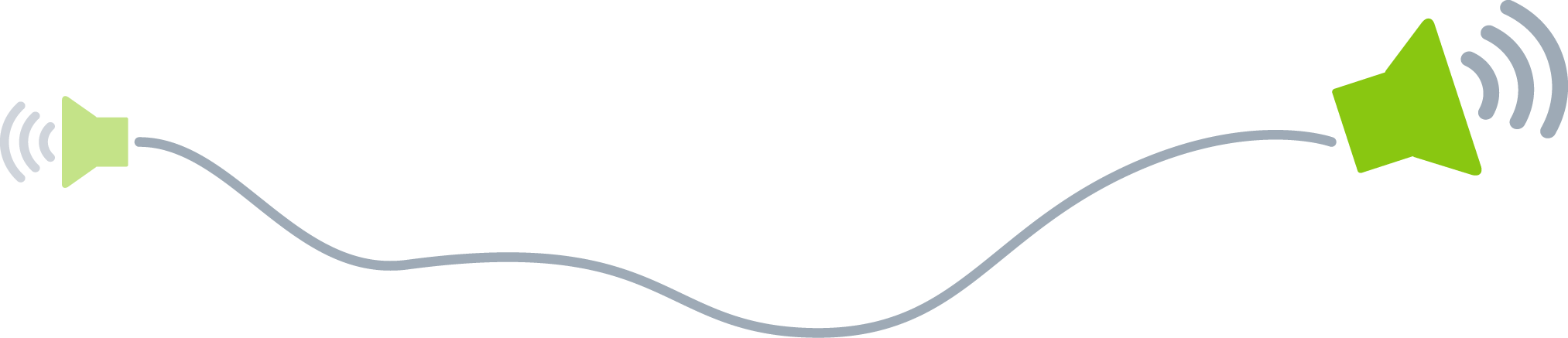 Dopis[Jeste li spremni za pisanje? Samo odaberite redak ili odlomak teksta savjeta pa počnite pisati da biste ga zamijenili vlastitim. Da biste postigli najbolje rezultate, nemojte obuhvatiti razmak s desne strane znakova.][Morate dodati još teksta? Usklađivanje oblikovanja u ovom dopisu gotovo je u tren oka! Na kartici Polazno pogledajte galeriju stilova i primijenite bilo koje oblikovanje teksta koje ondje vidite.]Šalje:[Ime i prezime pošiljatelja]Prima:[Ime i prezime primatelja]